ArbeitsaufträgeFolge der untenstehenden Anleitung Schritt für SchrittDas ist der Link zu unserem Wortschatz-Padlet. Öffne ihn oder scanne den QR Code mit deinem Smartphone.Lies den Sachtext aufmerksam durch. Notiere unbekannte Wörter in unser Padlet. Überlege zuerst für dich und kommentiere danach im Wortschatz-Padlet, obdie neuen Wörter richtig geschrieben sind, nutzt dazu auch den Duden.ein richtiges Synonym gefunden wurde.Tauscht euch in der Gruppe über eure Überlegungen und Kommentare aus. Besprecht die Ergebnisse im Klassenverband.Verfasse einen kreativen Text mit Wörtern aus unserem Wortschatz-Padlet. Suche dir für deinen Text ein Thema aus. (Optional kann die Lehrkraft ein gemeinsames Thema vorgeben.)Verwende in deinem Text mindestens drei neue Wörter. Das ist der Link /QR Code zu einem Wortwolken-Generator.  Öffne ihn oder scanne den QR Code mit deinem Smartphone.      6.    Kopiere deinen Text hinein. Damit prüfst du, welche Wörter du noch zu häufig nutzt.             Ersetze sie durch andere Wörter mit gleicher Bedeutung.Wir präsentieren die Ergebnisse.InhaltLinkQR CodeWortschatz-Padlethttps://de.padlet.com(eigenes Padlet erstellen)(einfügen)InhaltLinkQR CodePresseartikel Spiegel Online:Wie wir 2032 leben werdenhttp://www.spiegel.de/wirtschaft/deutschland-in-der-zukunft-wie-wir-2037-leben-werden-a-1183331.html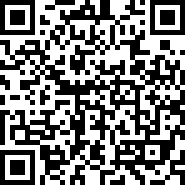 Optional sucht die Lehrkraft einen eigenen Text aus.Optional sucht die Lehrkraft einen eigenen Text aus.Optional sucht die Lehrkraft einen eigenen Text aus.InhaltLinkQR CodeWortwolken-Generatorhttps://www.wortwolken.com/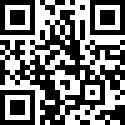 